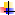 Mode d’emploi à l’attention des porteurs de projetsLe dossier est composé de la demande d’aide financière, d’une attestation d’éligibilité au mécénat, d’annexes chiffrées et de pièces dont la liste est détaillée plus loin. Eligibilité de la structure : seules les associations sont éligibles. L’association effectuant la demande doit être une structure de l’économie sociale et solidaire d’intérêt général , agissant pour l’emploi et l’insertion par l’emploi des personnes en difficulté ; les bénéficiaires résident en France métropolitaine ou dans les DROM. Le fonds ne soutient ni associations à caractère politique ou confessionnel, ni projets portés par les collectivités locales ou leur émanation, ni établissements publics.Nature de l’aide financière : La demande porte sur des dépenses d’investissement (matériel hors crédit-bail). Le FAPE EDF agit en cofinancement à hauteur de 50% maximum de la demande, plafonné à 20 000 €. La présence d'a minima 2 autres sources de financement est nécessaire (y compris emprunt et autofinancement).  La pertinence du montant consacré à l'autofinancement sera appréciée au cas par cas en fonction des possibilités financières de la structure. Si la demande au FAPE EDF est inférieure ou égale à 10 000 €, une seule autre source de financement est nécessaire.Le dossier doit être impérativement transmis au FAPE EDF avant toute dépense.Les critères d’appréciation de la structure et de son projet : L’examen de la demande porte sur la qualité de la politique sociale de la structure (qualité des emplois, formation, accompagnement vers l’emploi, application des règles du droit du travail…), sur son équilibre économique et financier, garantissant sa pérennité et sur sa contribution au développement territorial durable. La structure repose sur une gouvernance démocratique.Le projet crée ou maintient des emplois sur le territoire ; il contribue à l’inclusion professionnelle des personnes en difficultés sociales ou professionnelles. Il inclut ou associe des personnes fragilisées au regard de leur situation sociale ou économique dans sa construction ou sa mise en œuvre. Il répond à des besoins sociaux non ou insuffisamment satisfaits sur le territoire, propose des produits ou services non rendus et notamment pour des personnes en difficulté.L’examen de la demande se fait en trois étapes : étude de la recevabilité, instruction et expertises sociale et financière de la structure et de son projet, décision du Comité d’engagement paritaire. Afin que nous puissions examiner dans les meilleurs délais votre demande d’aide financière, nous vous remercions de nous adresser un dossier complet, comprenant l’ensemble des pièces indiquées ci-après ; si le dossier n’est pas entièrement complété ou s’il manque des pièces, l’examen du dossier sera reporté dans l’attente de l’examen d’éléments complémentaires. Un dossier de demande d’aide financière complet se compose des éléments suivants :A télécharger et compléter :La demande d’aide financièreL’attestation d’éligibilité au mécénat (en dernière page de la demande)Les tableaux des effectifs et éléments financiers (annexes 1 à 3)A joindre   Lettre introduisant votre demande auprès du FAPE EDFDossier Unique d’Instruction IAE (dialogue de gestion) Convention annuelle IAE (suite au passage en CDIAE)	Dernier rapport d’activitéCV du porteur de projetOrganigramme de la structure et répartition des postes permanents et d’insertion suivant les différents métiersEtude de faisabilité ou étude technico-économique pour le projet (ou la structure si elle est en création) et/ou DLA (si ces documents existent)Statuts signés et datés de la structure		Liste des membres du Conseil d’Administration et du bureau avec indication de leur situation professionnelleCopie de la publication au JO ou Récépissé de déclaration à la préfecture	RIBPour le projet faisant l’objet de la demande d’aide financière Devis demandés pour le projetDonnées financières : (fichier au format Word ou Excel à privilégier)Pour la structure entière : bilans, comptes de résultats certifiés des années N-1 et N-2 avec le rapport du Commissaire aux comptes (en début d’année, fournir les comptes provisoires de l’année N-1 en attendant leur certification)budget prévisionnel des années N et N+1plan de trésorerie des années N et N+1 Et si la structure comporte plusieurs activités (par exemple : plusieurs ACI), joindre pour l’activité concernée par la demande (projet de développement, de diversification…)comptes de résultats pour l’année N-2 et N-1budgets prévisionnels des années N et N+1 plan de trésorerie des années N et N+1 Données complémentaires pour les structures appartenant à un groupe :	Organigramme précisant les niveaux de participationEffectifs des différentes structuresPour le groupe : bilans et comptes de résultats certifiés du dernier exercice clos (comptes consolidés), avec le rapport du Commissaire aux comptes + les deux années précédentes si la structure fonctionnait déjà. L’ensemble du dossier est à renvoyer par mail à fape-edf@edf.fr via le service gratuit d’envoi de fichiers multiples et volumineux « wetransfer » ou exceptionnellement par la poste à : EDF - FAPE EDF - 4, rue Floréal - Immeuble Smart Side / Bâtiment Floréal -Bureau 210–– 75017 Paris Le fonds de dotation ne peut soutenir que des projets d’intérêt général portés par des associationsPour passer d’une zone grisée à une autre, déplacez-vous avec la souris. Pour cocher une case, cliquez dessus.Date de transmission :       /       /     		Date de réception =>I –PRESENTATION DE VOTRE STRUCTURE Son nom :       Adresse :      Ville :	     					Code postal :      Région :      :       					e-mail :       					Site Internet :       Son représentant légalNom :	     					Prénom :      	Qualité ou fonction :      	 :      					e-mail :      	 La personne chargée de cette demande (si différente du représentant légal) Nom :	     					Prénom       	Qualité ou fonction :      	 :  	     					e-mail :      Portable :      Situation de votre structure Son statut	Association d’intérêt général* 			Date de création :      *ouvrant droit aux réductions d’impôt pour les dons des particuliers et des entreprises – art. 200-1, g 2° et 238 bis-1, g 2° du Code Général des Impôts et en capacité d’émettre des reçus fiscaux. (cf. attestation à compléter et retourner signée)Votre structure est-elle assujettie à la TVA   oui   Non  Si oui, votre structure doit produire un rescrit fiscal pour être éligible à un soutien du FAPE EDF au titre du mécénat. Type de structureDate du dernier conventionnement :       Nombre de postes conventionnés (en ETP) :            Présentation de votre structure et de son historique(une dizaine de lignes maximum)Description des activités principales (une dizaine de lignes maximum)Volet économique Répartition du chiffre d’affaires (hors subvention) suivant vos différentes activités avec si possible l’effectif des personnes exerçant cette activité    *Au 31 décembre N-1/ En cohérence avec l’annexe 1  Répartition du chiffre d’affaires (hors subvention) suivant vos différents clients Commentaires :        Comment vous positionnez-vous par rapport à la concurrence ?      Quelle est votre politique de communication ?       Liens développés par votre structure, ancrage territorial et développement durable Le territoire (points marquants) :      Votre structure adhère-t-elle à un ou plusieurs réseaux ?  Oui   Non	Si oui, lesquels ?      	Quels sont les apports pour votre structure :      Votre structure appartient-elle à un groupe (ensemblier, GES, PTCE…) ?   Oui   NonSi oui, lequel :      Quels sont les apports pour votre structure :       Les relations ou partenariats (décrivez les actions menées avec d’autres structures ou organismes sur votre territoire lors des derniers exercices) Commentaires :       Utilité sociale et développement durableEn quoi les activités menées contribuent au développement social et économique de votre territoire ?En quoi les activités prennent-elles en compte la dimension environnementale / écologique ?Compléments d’information Votre structure est-elle aidée par des bénévoles ?  Oui   Non  	Si oui, 	précisez leur nombre :	     		précisez leur rôle	:	     		estimez le nombre d’heures effectuées par an :       ou l’équivalence en ETP :      Nombre de membres du Conseil d’administration :          dont élus :      Le salaire annuel net du directeur / directrice de la structure :      Acceptez-vous la publication de vos coordonnées sur le site Internet du FAPE EDF ?  Oui   Non  Avez-vous déjà bénéficié d’une ou plusieurs aides financières du FAPE EDF   Oui   Non  Si oui, quand, combien, quels en ont été les impacts ?II - PRESENTATION DU PROJET POUR LEQUEL VOUS DEMANDEZ UNE AIDE FINANCIEREObjectifs du projet (création, projet de développement, renouvellement de l’existant, diversification…)Avez-vous réalisé une étude de faisabilité ou une étude technico-économique    Oui   Non  	(Si oui, merci de joindre les principaux résultats au dossier)Description du projet Résultats attendus du projet :Pour le personnel  Nombre d’emplois créés :      Organisation, contenu et conditions de travail et acquisition de nouvelles compétences :       Pour les bénéficiaires externes du projet et le territoire Sur l’activité de votre structure (volume, diversification, productivité,…) Sur les résultats financiers (CA, rentabilité,…)  En synthèse : Ces indicateurs sont quantitatifs (par ex : nombre d’emplois créés, tonnage valorisé, augmentation du CA, ..) et qualitatifs  (par ex : accroissement de la diversité des publics accueillis, amélioration des conditions de travail)Commentaires :        Partenaires du projet : Comment les salariés ou leurs représentants ont-ils été associés au projet (Information/consultation du CSE, de l’ISCT, groupe de travail…) ? Les sujets concernant les conditions de travail, l’organisation du travail, la sécurité…ont-ils été abordés ?Planning du projet (Durée, Etat d’avancement, planning de réalisation)Comment comptez-vous mettre en valeur le soutien du FAPE EDF ?Les investissements liés au projet Nature des investissements envisagés pour le projet : Objet de la demande au FAPE EDF :       Montant de la demande au FAPE EDF        €Détail des investissements liés au projet (Joindre éventuellement un tableau en annexe) Commentaires :        Financement des investissements liés au projetAttention : si la demande porte sur la réalisation de travaux immobiliers, indiquer qui est le propriétaire des locaux et des terrains :      Commentaires :        Montant global des investissements prévus par votre structure sur l’année N :       Merci de renseigner également l’annexe 3 III – POLITIQUE SOCIALE DE VOTRE STRUCTURECes informations vous sont demandées, en complément du Document Unique d’Instruction, afin de nous permettre d’évaluer la qualité de la politique sociale de votre structure (relations sociales, qualité des emplois, formation, accompagnement vers l’emploi)Relations sociales, hygiène et sécuritéLes mesures de lutte contre la COVID ont-elles été mises en place ?Quelle politique en faveur de la santé, de la sécurité et des conditions de travail ?Quelle politique sur l'égalité professionnelle femmes / hommes : recrutement, salaires, conditions de travail, ...? Répartition des salariés en insertion embauchés dans votre structure Lors du dernier exercice :(une personne peut être comptée dans plusieurs catégories)Commentaires :       Pour les salariés en insertion :Quelle est la durée moyenne hebdomadaire de travail ?       Quelle est la répartition du temps entre temps de travail, formation interne, formation externe, recherche d’emploi ?Quelle est votre politique de renouvellement des contrats ?Quelle est la durée moyenne des parcours ?      Commentaires :        Accompagnement et professionnalisationNombre d’ASP ou de CIP (en ETP) :      Quelles actions mettez-vous en œuvre pour lever les obstacles à l'emploi ? (logement, santé, mobilité, démarche administrative et informatiques, langue française...)Structures partenaires (nom, thèmes, type d’actions) :  Formation des personnes en insertion Avez-vous établi un plan de formation ?       Lors du dernier exercice : Quel est le nombre d’heures consacrées à la formation ?      Quel est le budget consacré à la formation externe ?      Comment avez-vous financé ces formations ?      Quelles relations ou partenariats avez-vous avec les entreprises du territoire tant pour les périodes de mise en situation en milieu professionnel (PMSMP) que pour les sorties vers l’emploi ? Quelles autres actions mettez-vous en œuvre pour faciliter les sorties vers l'emploi : participation à des forums, visites d'entreprises, découvertes de métiers...Quelle est votre appréciation des résultats de votre structure en matière de sorties dynamiques, d’emplois durables et de retour au chômage ? PMSMP ou stages de découverte en entreprise pour les salariés en insertion Nombre pour l’année n-3 :      ,   n-2 :      ,  n-1 :      Détail pour l’année n-1 : (si non renseigné dans le dossier unique d’instruction)Commentaires :        Votre structure procède-t-elle à la reconnaissance des compétences professionnelles des salariés en insertion ? Si oui, délivre-t-elle des :Attestations de compétences professionnelles :      Certificats de compétences établis par vos soins ou par organismes de formation :      CQP de branche Titre des CQP :      Nombre de bénéficiaires l’année dernière :      Assurez-vous un suivi des personnes après leur sortie ? Selon quelles modalités et durée ? Formation des permanents et des bénévolesPrécisez les formations suivies par les salariés permanents au cours de l’année N-1 : (si non renseigné dans le dossier unique d’instruction)Commentaires :      Précisez le cas échéant les formations suivies par les bénévoles :Pour que votre dossier soit complet joindre . Les tableaux des effectifs et tableaux financiers (à télécharger)Annexe 1 : tableau des effectifs de la structure  Annexe 2 : tableau présentant le bilan des sorties des parcours d’insertionAnnexe 3 : tableau financier . L’ensemble des pièces listées en page 2. . L’attestation d’éligibilité fiscale à compléter et signer (cf. page suivante) Nom et adresse de la structure	EDFFAPE EDF								4, rue Floréal								Immeuble Smart Side – Bureau 210								75017 ParisAttestation préalable d’éligibilité à une éventuelle aide financière du Fonds Agir pour l’Emploi EDF Je soussigné(e)       agissant en qualité de *         déclare que Conformément à l’article 140 de la loi n° 2008-776 du 4 août 2008, que la somme qui pourrait nous être accordée par le Fonds Agir pour l’Emploi EDF sera affectée et utilisée pour financer les projets ou actions suivantes entrant dans le cadre de notre objet :Utiliser l’aide financière du Fonds Agir pour l’Emploi EDF, pour l’investissement suivant :Fournir au FAPE EDF tous les justificatifs nécessaires quant à l'utilisation des fonds accordés (copies des factures acquittées), accompagnés des documents complémentaires demandés dans notre courrier d’accord.Adresser au FAPE EDF ultérieurement, les comptes certifiés (en y joignant les rapports du commissaire aux comptes s’il en existe un) et le rapport d’activité de (ou des) l’année(s) de la réalisation du projet et versement de la subvention, à l’aide du courrier type joint.Conformément aux articles 200-1, g 2° et 238 bis-1, g 2° du Code Général des Impôts, notre organisme reconnait satisfaire à toutes les conditions d’intérêt général exigées par la loi, les règlements et la doctrine de l’administration fiscale qui le rendent éligible au régime du mécénat des entreprises ou des particuliers. Cette qualité l’autorise à percevoir les dons et libéralités ainsi versés par le fonds de dotation FAPE EDF ci-dessus désigné.Fait à             le       Signature précédée de la mention manuscrite" Lu et approuvé" et cachet de la structure.*Directeur, Président ou trésorierAtelier et chantier d’insertion (ACI)Régie de QuartierAssociation Intermédiaire (AI)Entreprise d’insertion (EI) Garage Solidaire / autoécole sociale     Autres (préciser)      Activités% du CAEffectif permanent (ETP)*Effectif en insertion (ETP)*12345100 %NatureClient% du CACommuneAutre collectivité territorialeOffice HLMParticuliersEntreprises….100 %NatureNomActions menéesOPCO ou organisme collecteurSyndicats professionnels ou chambres consulairesStructures d’insertionEntreprisesCollectivités territorialesAutres partenairesIndicateurs d’évaluation proposésRésultats attendusDétail des investissements(outils de production, véhicules, aménagements…)MontantAnnée NMontantAnnée N+1MontantAnnée N+2TOTALMontant total des investissements FinanceursFinanceursMontant demandéMontant obtenuDate d’engagementFinancements privésFAPE EDFFinancements privésFinancements privésFinancements privésFinancements privésFinancements privésFinancements privésFinancements publicsFinancements publicsFinancements publicsFinancements publicsFinancements publicsFinancements publicsEmpruntsEmpruntsAutoproduction/autoconstructionAutoproduction/autoconstructionAutofinancementAutofinancementMontant total de l’investissement Montant total de l’investissement Application d’une convention collectiveLaquelle ?       Si CC des ACI, existence d’une Instance de Santé et Conditions de Travail (accord de branche du 31/03/2011) Oui   NonAccord d’entreprise ou d’établissement Lequel ?      Comité Social et Economique : Date de l’élection ou PV de carence :      Date de la dernière réunion :        Service Santé au Travail Lequel ?      Document Unique d’Evaluation des Risques ProfessionnelsDate de la dernière mise à jour :      Nb total de personnes- de «26 ans »+ de «50 ans»Chômeurs de + de «24 mois »Bénéficiaires du RSABénéficiaires de l’ASSTravailleurs handicapésQuartiers politique de la villeFemmesXXXXXXXHommesTotal00000000Intitulé / poste occupéEntrepriseDurée (heures)Nb de personnes concernéesObjectifs / résultatsIntituléOrganisme de formationDurée (heures)Nb de personnes concernéesObservations